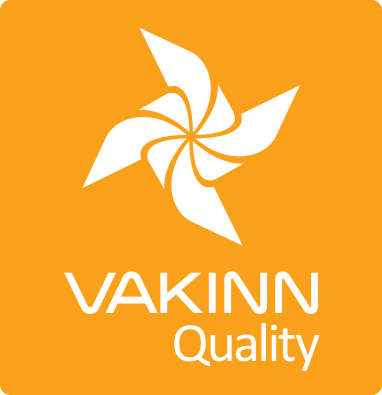  					Gæðaviðmið fyrir orlofshús og íbúðir      Gátlisti nr. 150       3. útgáfa 2018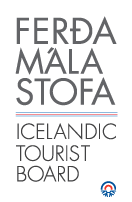 Í 3. útgáfu eru gæðaviðmið fyrir orlofshús og íbúðir sett fram í formi gátlista sem þátttakendur fylla sjálfir út. Athugið að gæðaviðmið sem eru rauðlituð eru lágmarksviðmið sem þurfa að vera uppfyllt. Til að gátlistinn sé metinn fullnægjandi af úttektaraðila er nauðsynlegt að gefa greinargóðar skýringar, þar sem þörf þykir, með tilvísun í t.d. gæðahandbók, myndir eða önnur gögn. Gæðaviðmið merkt (N) eru ný frá fyrri útgáfu. Úttektaraðili mun fara yfir atriði úr gátlistanum í úttekt.EfnisyfirlitEfnisyfirlitBls.1Aðkoma og nánasta umhverfi32Öryggismál  33Sameiginleg rými44Herbergi/gistirými65Eldhúsaðstaða76Hreinlætis- og snyrtiaðstaða87Hreinlæti og þrif98Stjórnun fyrirtækisins91.Aðkoma og nánasta umhverfiJáNeiHvernig uppfyllt/skýringarYfirbragð og ásýnd utandyra1Öll skilti,  merki og fánar líta vel út og eru í góðu ásigkomulagi.2Innkeyrsla, tröppur og gangstígar eru örugg. Lýsing utandyra.3Skjólsæl svæði utandyra (afmörkuð aðstaða; pallur eða verönd), snyrtileg garðhúsgögn, blómabeð/ker o.s.frv.2.Öryggismál4Sameiginleg rými t.d. gangar og stigar eru með góðri lýsingu til að tryggja þægindi og öryggi gesta.5Reykskynjarar eru í öllum svefnrýmum gesta, á göngum og í öðrum sameiginlegum rýmum, þeir prófaðir og skipt um rafhlöður árlega.6Slökkvitæki er á staðnum, yfirfarið árlega. Skýrar leiðbeiningar um notkun. 7Eldvarnarteppi í eldhúsi.8Gasskynjari í eldhúsi, ef við á. (N)9Óheftur aðgangur er að neyðarútgöngum.10Teikningar sem sýna neyðarútgönguleiðir eru sýnilegar gestum í hverju herbergi/svefnrými.11Greinargóðar upplýsingar um viðeigandi öryggisatriði t.d. neyðarsími 112, öryggi í og við heita potta, vaktsími læknis, o.fl. eru sýnilegar gestum á herbergjum eða í sameiginlegu rými. 12Sjúkrakassi, yfirfarinn reglulega.13Hjartastuðtæki.14Gægjugat á útidyrahurð.15GPS hnit gististaðarins sýnileg á áberandi stað. (N)3.Sameiginleg rýmiAðbúnaður og innréttingar (stofa/setustofa)16Húsgögn, búnaður og innréttingar í mjög góðu ásigkomulagi, lítil ummerki um notkun og slit.17Góð lýsing.18Gluggatjöld fyrir gluggum (efni, rimlar, screen eða filma), þar sem þörf er á.19Þráðlaus internetaðgangur.20Stólar/sæti í samræmi við fjölda gistirýma.21Borð/fráleggsborð.22Laus/lausar rafmagnsinnstungur.23Sjónvarp. 24Sófi/þægilegir stólar. 25Fjölbreyttur ljósabúnaður, t.d. lesljós og lampar.26Borðstofuborð og stólar. (N)27Arinn, skýrar leiðbeiningar um notkun og öryggisatriði.28Gististaðurinn er hlýlegur og heimilislegur t.d. myndir á veggjum, púðar í sófum, mottur á gólfum og aðrir skrautmunir. (N)29Gististaðurinn er stílhreinn og glæsilegur; innréttingar, húsgögn og aðrir innanstokksmunir eru vandaðir og sérvaldir (hönnunarvörur og listmunir). (N)Aðgengi30Aðgengilegt fyrir hjólastólanotendur. Fyrirtækið hefur verið tekið út og samþykkt af óháðum aðila, viðurkenndum af Öryrkjabandalagi Íslands, vegna aðgengismála31Aðgengilegt fyrir göngu og handskerta. Fyrirtækið hefur verið tekið út og samþykkt af óháðum aðila, viðurkenndum af Öryrkjabandalagi Íslands, vegna aðgengismála. 32Aðgengilegt fyrir blinda og sjónskerta. Fyrirtækið hefur verið tekið út og samþykkt af óháðum aðila, viðurkenndum af Öryrkjabandalagi Íslands, vegna aðgengismála.33Aðgengilegt fyrir heyrnaskerta. Fyrirtækið hefur verið tekið út og samþykkt af óháðum aðila, viðurkenndum af Öryrkjabandalagi Íslands, vegna aðgengismála.34Aðgengilegt fyrir astma og ofnæmissjúklinga. Fyrirtækið hefur verið tekið út og samþykkt af óháðum aðila, viðurkenndum af Öryrkjabandalagi Íslands, vegna aðgengismála.35Aðgengilegt fyrir einstaklinga með þroskahömlun. Fyrirtækið hefur verið tekið út og samþykkt af óháðum aðila, viðurkenndum af Öryrkjabandalagi Íslands, vegna aðgengismála.36Aðgengilegt fyrir einstaklinga með lestrarörðugleika. Fyrirtækið hefur verið tekið út og samþykkt af óháðum aðila, viðurkenndum af Öryrkjabandalagi Íslands, vegna aðgengismála.37Lyfta í húsinu.Ýmis þjónusta38Veittar eru skýrar upplýsingar hvar/hvernig nálgast skal lykla, ef móttaka er ekki á staðnum/svæðinu.39Upplýsingar um hvar/hvernig hægt er að ná í starfsfólk.40Umgengnisreglur eru skýrar og sýnilegar gestum t.d. í þjónustuhúsi eða upplýsingamöppu. (N)41Skýrar og skriflegar leiðbeiningar eru um til hvers er ætlast af gestum við brottför, t.d. varðandi þrif á húsnæði, frágang og þrif á heitum potti, sorphirðu, áfyllingu gaskúta o.s.frv.42Óheimilt er að reykja innandyra. Reglur þar að lútandi eru skýrar og sýnilegar gestum. 43Reglur varðandi gæludýr eru skýrar og sýnilegar gestum á staðnum og á heimasíðu eða í öðru kynningarefni.44Móttaka er á staðnum/svæðinu og hún merkt.45Þvottaaðstaða í almennu rými (þjónustuhúsi eða sameign). (N)46Þvottavél innan íbúðar/orlofshúss.47Þurrkaðstaða, úti eða inni. (N)48Þurrkari innan íbúðar/orlofshúss.49Strauborð og straujárn.50Útigrill í góðu ásigkomulagi. Viðeigandi leiðbeiningar til gesta.Afþreying/tómstundir51Aðstaða til tómstunda t.d. fótboltaspil, billjardborð.52Leiktæki utandyra.53Bækur/borðspil til afnota fyrir gesti.54Heitur pottur með öruggu aðgengi. Upplýsingar og leiðbeiningar til gesta sýnilegar.55Hægt er að leigja ýmis konar útivistarbúnað (t.d. skíði, hjól, bát).4.Herbergi (gistirými)56Húsgögn, búnaður og innréttingar í mjög góðu ásigkomulagi, lítil ummerki um notkun og slit.57Hægt að opna herbergjahurðir að fullu. 58Öll herbergi (svefnrými) með stillanlegu hitastigi.59A.m.k. einn gluggi í hverju herbergi, ef glugginn er ekki opnanlegur verður að vera góð loftræsting. (N)60Gluggatjöld til að rökkva; efni, rimlar, screen eða filma.61Fatasnagar/fatahillur.62Náttborð/hilla. 63Góð lýsing í herberginu.64Lesljós við rúm.65Myrkvunargluggatjöld.66Fatahengi með herðatrjám/fataskápur.67Náttborð/hilla við hvert rúmstæði. (N)68Lesljós við hvert rúmstæði.69A.m.k. einn stór spegill er í húsi/íbúð.70Rafmagnsinnstunga (laus), í hverju herbergi.71Sjónvarp (flatskjár) í hjónaherbergi.Rúm og rúmfatnaður72Öll rúm/kojur eru í góðu ásigkomulagi. 73Kojur mega ekki vera meira en tvær hæðir, öryggisgrind skal vera í efri svefnrýmum og tröppur til staðar74Lítið slitnar, hreinar og vel útlítandi rúmdýnur að lágmarki 13 cm að þykkt. 75Eins manns rúm, lágmarksstærð  0,90m x 2,00m og tveggja manna rúm 1,40m x 2,00m.76Hlífðardýna/hlífðarlak.77Koddar og sængur eru hrein og snyrtileg. 78Sængurfatnaður (lín) er hreinn og snyrtilegur. (N)79Lítið slitnar, hreinar og vel útlítandi dýnur að lágmarki 18 cm að þykkt.80Eins manns rúm, lágmarksstærð 0,90m x 2,00m og tveggja manna rúm 1,60m x 2,00m.81Eins manns rúm, lágmarksstærð 0,90m x 2,00m og tveggja manna rúm 1,80m x 2,00m.82Eins manns rúm, lágmarksstærð 1,00m x 2,00m og tveggja manna rúm 2,00m x 2,00m.83Barnarúm.84Sængur og koddar í samræmi við fjölda gistirýma.85Hægt er að leigja sængurfatnað.86Uppbúin rúm.87Tveir koddar á gest.88Teppi.5.Eldhúsaðstaða89Húsgögn, búnaður og innréttingar í mjög góðu ásigkomulagi, lítil ummerki um notkun og slit.90Eldhúsborð og stólar. (N)91Loftræsting, vifta eða opnanlegur gluggi. 92Góð lýsing. 93Laus/lausar rafmagnsinnstungur. 94Ísskápur.95Eldavél/eldavélarhellur, a.m.k. tvær.96Vaskur með tappa, heitt og kalt vatn. Uppþvottabursti, uppþvottalögur og uppþvottagrind.97Vinnuborð.98Ruslafata.99Borðbúnaður: Djúpir og grunnir diskar, hnífar, gafflar, skeiðar, teskeiðar, vatnsglös, vínglös, kaffibollar/könnur, kökudiskar. Í samræmi við fjölda gistirýma. 100Eldhústæki: Kaffivél, hraðsuðuketill og brauðrist, í góðu ásigkomulagi.101Pottar og pönnur, í samræmi við fjölda gistirýma.102Moppa eða sópur. (N)103Barnastóll.104Frystiskápur/frystihólf.105Eldavél/helluborð (keramik, span, gas). (N)106Bakaraofn með ofngrind eða ofnskúffu.107Örbylgjuofn.108Uppþvottavél.109Borðbúnaður: Hvítvíns- og rauðvínsglös, bjórglös, líkjörsglös og úrval fylgihluta (t.d. desertskálar, matarföt).110Plastdiskar og glös.111Eldhúsáhöld: Ostaskeri, brauðhnífur, steikarhnífur, lítill skurðhnífur, sleif, steikarspaði, ausa, sigti, dósa/flöskuopnari, tappatogari, dl – mál, mæliskeiðar, skálar, skurðarbretti, hitaplattar.112Eldhústæki: Kaffivél, hraðsuðuketill, blandari, samlokugrill, handþeytari, vöfflujárn/pönnukökupanna. Vönduð, snyrtileg og í mjög góðu ásigkomulagi.113Borðtuskur og viskastykki.6. Hreinlætis- og snyrtiaðstaða114Gólf, veggir og loft líta vel út, lítil merki um notkun og slit.115Gluggar eru með ógegnsæu gleri, filmu eða gluggatjöldum til að tryggja friðhelgi gesta.116Loftræsting, vifta eða opnanlegur gluggi. 117Eitt salerni/snyrting. 118Sturta eða baðkar.119Handlaug, heitt og kalt vatn.120Sturtuhengi/hurð.121Góð lýsing við handlaug og í lofti.122Rafmagnsinnstunga við spegil.123Ruslakarfa.124Spegill yfir handlaug.125Hilla eða borð fyrir snyrtivörur við handlaug.126Handklæðaslá/snagar.127Auka salernisrúllur.128Handsápa.129Hálkuvörn í sturtubotni/baðkari.130Öryggishandfang í eða við sturtu/baðkar.131Hársápa/sturtusápa (auk handsápu).132Hægt er að leigja handklæði.133Tvö handklæði á gest, (lítið og stórt). 134Baðmotta úr taui.135Handklæðaofn.136Hárblásari.7.Hreinlæti og þrifAlmennt hreinlæti137Mjög gott hreinlæti: Það finnast engin óhreinindi; í hornum, ofan í skúffum, á bak við ofna, undir rúmum o.s.frv. Ekki heldur með „fingurprófi“ á myndarömmum, dyrakörmum eða lömpum. Lítil sem engin merki um upplitun eða kísilsöfnun á handlaug, klósetti, sturtu/baðaðstöðu. 138Húsnæðið er yfirfarið og þrifið í samræmi við verklagsreglur fyrir hverja útleigu.139Skipt er um handklæði, sé þess óskað. Í þágu umhverfisins eru gestir hvattir til að nota handklæði oftar en einu sinni.   140Hægt er að kaupa þrif á húsnæði t.d. eftir dvöl.Hreingerningaráhöld ef gestir þrífa sjálfir141Skúringarfata, moppur, sópur, fægiskófla og afþurrkunarklútar.142Hreinisefni og ruslapokar. 143Hreinsiefni geymd þannig að börn ná ekki til. (N)144Lokaður skápur fyrir hreingerningaráhöld.145Ryksuga.Hreinlæti í eldhúsi146Ísskápur/kælir/frystir, hrein og laus við óþægilega lykt.147Skápar og skúffur eru hrein og snyrtileg.148Borð, eldavél, örbylgjuofn, vaskar og uppþvottavél eru hrein og snyrtileg.8.Stjórnun fyrirtækisinsAlmennar viðskiptavenjur149Viðskiptavinir fá staðfestingu á bókun. (N)150Hægt er að greiða með debet- eða kreditkortum.151Við bókun eru skráðar allar nauðsynlegar upplýsingar, t.d. nafn, símanúmer, þjóðerni, dagsetning bókunar, fjöldi gesta og fjöldi herbergja. Séróskir/þarfir gesta eru skráðar við bókun.152Viðskiptavinir eru hvattir til að koma á framfæri umsögnum, ábendingum og/eða kvörtunum. 153Gerð hefur verið áætlun um öryggi og heilbrigði á vinnustað. Áætlunin skal vera í samræmi við leiðbeiningar Vinnueftirlitsins og byggja á gildandi vinnuverndarlögum og reglugerðum. Áætlunin skal m.a. innihalda:                                                                                a. Skriflegt áhættumat sem tekur mið af vinnuaðstæðum starfsmanna.                                                                                                                                                                                                                                                                                                           b. Áætlun um heilsuvernd og forvarnir m.a. gegn einelti og áreiti.                                                                                                                                                                                           c. Atvikaskráningu og eftirfylgni.Menntun og þjálfun starfsfólks154Starfsfólk fær kennslu og/eða þjálfun í þrifum og móttöku gesta, í samræmi við námskeiðslýsingar Vakans eða sambærilegt, þar sem við á. Til er lýsing á því hvernig þetta er framkvæmt og hvaða efnisþætti farið er yfir.155Starfsfólk í móttöku og þjónustu hefur sótt námskeiðið „Aukin upplýsingagjöf“ á vegum Safetravel, þar sem við á.